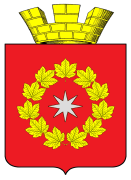 ПОСТАНОВЛЕНИЕАДМИНИСТРАЦИИ ГОРОДСКОГО ПОСЕЛЕНИЯ                              р.п. ОКТЯБРЬСКИЙОКТЯБРЬСКИЙ МУНИЦИПАЛЬНОГО РАЙОНАВОЛГОГРАДСКОЙ ОБЛАСТИот   17 июля  2023 года                                                                      №  07/146О проведении капитального ремонта общего имущества в многоквартирном доме в соответствии с региональной программой капитального ремонта в отношении многоквартирного дома, где собственники помещений в многоквартирном доме, формирующие фонд капитального ремонта на счете регионального оператора, не приняли решение о проведении капитального ремонта общего имущества в этом многоквартирном доме в установленный срок.В соответствии с частью 6 статьи 189 Жилищного кодекса Российской Федерации, законом Волгоградской области от 19 декабря 2013 г. №174-ОД «Об организации проведения капитального ремонта общего имущества в многоквартирных домах, расположенных на территории Волгоградской области», постановлением Правительства Волгоградской области от 31 декабря 2013 г. №812-п « Об утверждении региональной программы  «Капитальный ремонт общего имущества в многоквартирных домах, расположенных на территории Волгоградской области», руководствуясь Уставом городского поселения р.п. Октябрьский Октябрьского муниципального района Волгоградской области,Постановляю:1. Провести капитальный ремонт общего имущества в многоквартирном доме, расположенном на территории городского поселения р.п. Октябрьский  по адресу: ул. Свердлова, д.34, в соответствии с региональной программой «Капитальный ремонт общего имущества в многоквартирных домах, расположенных на территории Волгоградской области», утвержденной  постановлением Правительства Волгоградской области от 31 декабря 2013 г. №812-п, на 2023 – 2025 годы, с краткосрочным планом реализации региональной программы, утвержденной приказом комитета жилищно- коммунального хозяйства Волгоградской области от 29 апреля 2022 г. №70-ОД, и предложениями регионального оператора в отношении многоквартирного дома, где собственники помещений в многоквартирном доме, формирующие фонд капитального ремонта на счете регионального оператора, не приняли решение о проведении капитального ремонта общего имущества в этом многоквартирном доме в установленный срок, согласно приложению.2. Решение, указанное в пункте 1 настоящего постановления, направить в адрес УНО «Региональный фонд капитального ремонта многоквартирных домов Волгоградской области» и собственников помещений в многоквартирном доме, расположенном на территории городского поселения р.п. Октябрьский,  по адресу: ул. Свердлова, д.34.3. Разместить настоящее постановление на официальном сайте администрации городского поселения р.п. Октябрьский в сети «Интернет» и в государственной информационной системе жилищно-коммунального хозяйства.4. Контроль за исполнением настоящего постановления возложить на заместителя главы администрации городского поселения р.п. Октябрьский Алдакимова В.А.Глава городскогопоселения р.п. Октябрьский						   А.С. СтариковПриложение к постановлению администрации городского поселения р.п. Октябрьскийот 17.07.2023 г.  №   07/146Перечень многоквартирных домов, где собственники помещений в многоквартирных домах, формирующие фонд капитального ремонта на счете регионального оператора, не приняли решение о проведении капитального ремонта общего имущества в этих многоквартирных домах в установленный срок№ п/пАдрес многоквартирного домаПеречень услуг и (или) работ по капитальному ремонту общего имущества в многоквартирных домах1.Волгоградская область, Октябрьский муниципальный район, р.п. Октябрьский, ул. Свердлова, д. 341.Ремонт фасада, фундамента, внутридомовых инженерных систем (электроснабжение, газоснабжение, теплоснабжение).2. Изготовление проектной документации.3. Осуществление строительного контроля.